                   RFQ No. GMNOD/ITR/RPC/019/ISP-Corporate/11-2019/NorthTender of Frame Contract for Supply – Services of ISP – Corporate Development in the domain of Network Operations & Deployment ITRSealed bids, in Pak rupees on D.D.P basis, are invited in “Tender Notice for Frame Contract for Supply – Services of ISP – Corporate Development in the domain of Network Operations & Deployment ITR.”Tender documents containing terms & conditions with detailed specification of items can be obtained from Senior Manager (Finance-I) North, Room # 107-B, First Floor PTCL House F-5/1, Islamabad from 0900 hours to 1600 hours during office hours by 28th  November, 2019.Tender Documents can be obtained by submitting deposit slip of Rs.500- (non-refundable) as tender fee in favor of “SM Finance PTCL Islamabad” in National Bank Account # 5931-5 ; Br.code: 0341 - Civic Center Melody. Submitted offer will be entertained after confirmation of tender fee submission.Tender documents complete in all respects should be dropped in Room # 107-B, First Floor, PTCL House F-5/1, Islamabad before 4th December, 2019 as per instructions to the bidders contained in the Bid Documents.Bids should be marked as “Tender Notice for Frame Contract for Supply – Services of ISP – Corporate Development in the domain of Network Operations & Deployment ITR.” Bids received after the above deadline will not be accepted. 5.	PTCL reserves the right to reject any or all bids and to annul the bidding process at any time, without thereby incurring any liability to the affected bidder(s) or any obligations to inform the affected bidder(s) of the grounds for PTCL Action.6.	It is essential to mention the Vendor Registration Code (VR Code) assigned by PTCL on Bids submitted by Bidder(s). 7.	All correspondence on the subject may be addressed to the undersigned.8.	PTCL reserve the right to award work / sign the frame contract to any or all successful bidders.Muhammad Faisal KhanSenior Manager (Finance-I) NorthRoom # 107-B, 1st Floor, PTCL Telephone House, F-5/1, Islamabad+92-51-2825511 & 2877989faisal.khan2@ptcl.net.pk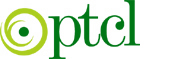 PAKISTAN TELECOMMUNICATION COMPANY LTDOffice of Senior Manager (Finance-I) North, F-5/1, Islamabad